Carnegie Learning and Clay County - Parent Night Fact Sheet 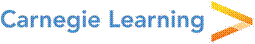 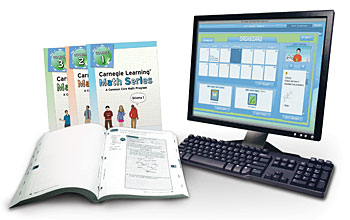 Getting Started with the Carnegie Learning Resource Center Student AccountTo access the Carnegie Learning Resource Center, you first need to register. Registration is simple and takes only a few minutes, but you will need a valid e-mail address and a Student Access Code (ask your teacher). RegistrationIn your web browser, visit :http://resources.carnegielearning.comClick the ‘Register’ link in the light blue bar at the upper right of the page. Click on the ‘Register as a Student’ link .Enter your student access code: Enter the rest of your contact information. Click ‘Register’ button. You will be sent an activation e-mail. Open this email and click the activation link. You are now registered to use the Carnegie Learning Resource Center! Log into the site using your email address and you password. Using the Resource CenterTo access Textbook files, click on the ‘Textbooks’ button. To launch the MATHia software, click on the ‘Software’ button. Ask your teacher for your MATHia username. For help with your Resource Center account or with the software or textbooks, click on the ‘Support’ button. If you are using the Cognitive Tutor software for the first time, there is a helpful interactive tutorial on the ‘Training’ page. Other helpful documents are on the ‘Support’ page. Use the ‘Your Account’ page to change your account preferences. Getting HelpIf you require help while registering for or using the Carnegie Learning Resource Center, please contact us at help@carnegielearning.com or call us at 877-401-2527. 